Reformierte Kirchen Bern-Jura-SolothurnSuchergebnisse für "Trennung/Scheidung"Autor / TitelJahrMedientypSignatur / Standort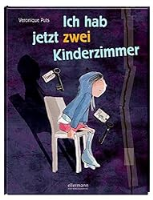 Puts, VeroniqueIch hab jetzt zwei Kinderzimmer2016BilderbuchTrennung. Scheidung